"Особенности изучения учебного предмета "Математика" 10 классв условиях обновленного ФГОС"Место учебных курсов учебного предмета «Математика» в учебном планеНа базовом уровне (всего 340 ч. За 2 года обучения)На углубленном уровне (всего 544 ч. За 2 года обучения)Содержание учебного курса «Алгебра и начала математического анализа»Содержание учебного курса «Геометрия»Содержание учебного курса «Вероятность и статистика»Содержание и планируемые результаты «Алгебра и начала анализа» 10 классСодержание учебного курса «Алгебра и начала математического анализа» в сравнении 
(на базовом и углубленном уровнях)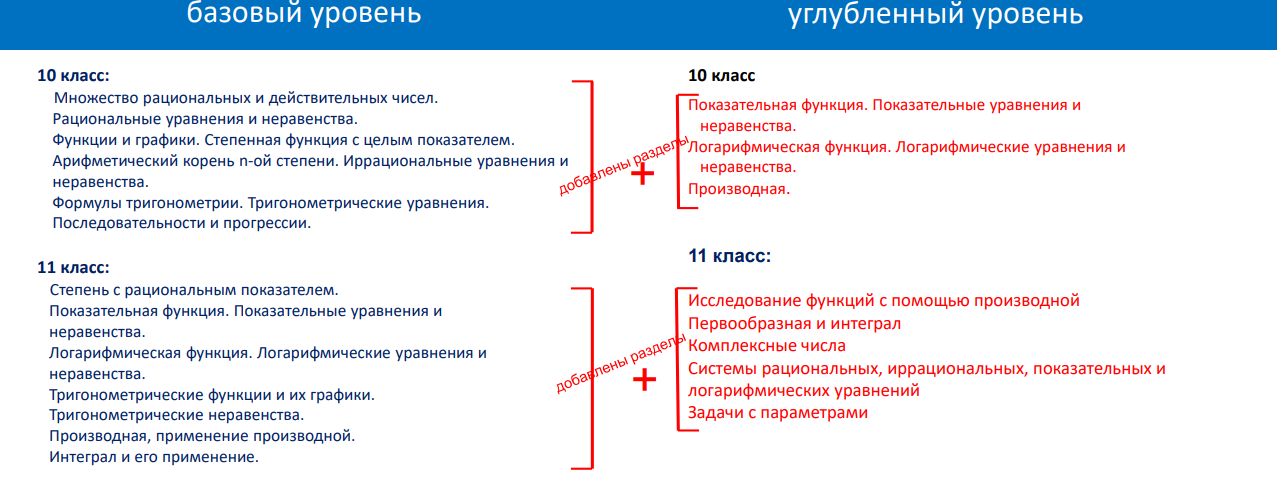 Содержание учебного курса «Геометрия» в сравнении 
(на базовом и углубленном уровнях)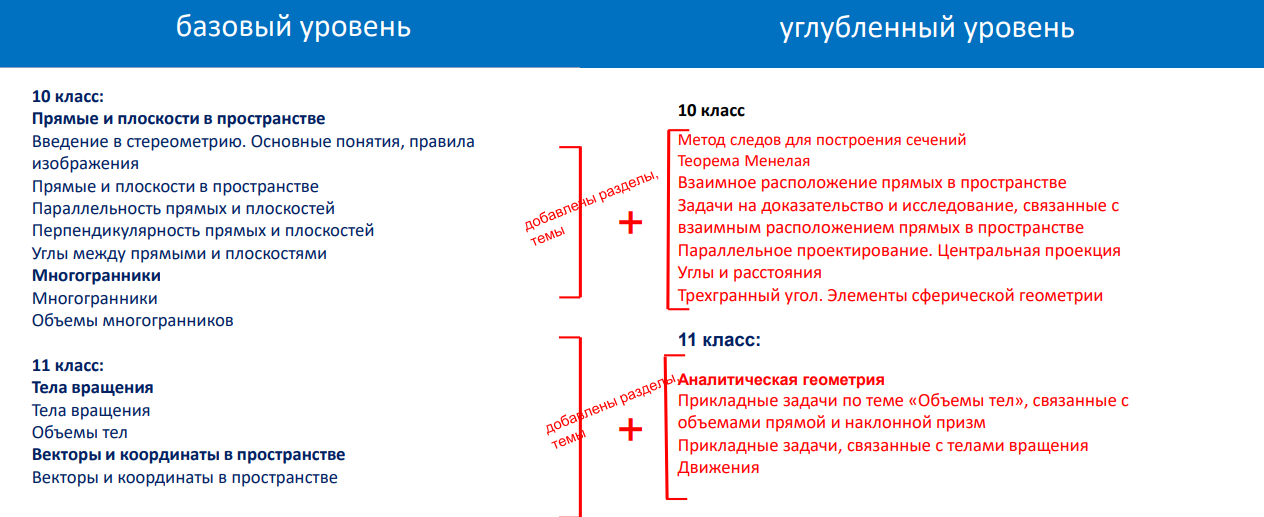 Содержание учебного курса «Вероятность и статистика» в сравнении 
(на базовом и углубленном уровнях)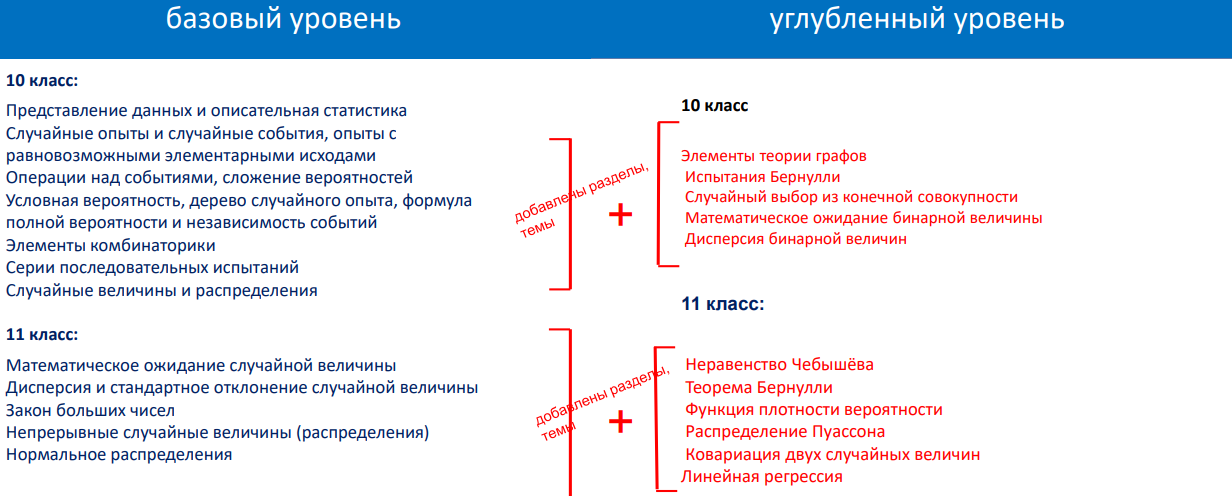 Содержание и планируемые результаты «Геометрия» 10 классУчебный курсклассы/количество часов в неделюклассы/количество часов в неделюЛинии содержания курсовУчебный курс10 класс11 классЛинии содержания курсовАлгебра и начала математического анализа (не менее 170 ч. за 2 года обучения)не менее 2 чне менее 3 чЧисла и вычисленияУравнения и неравенства Функция и графикиНачала математического анализаМножества и логикаГеометрия (не менее 102 ч. за 2 года обучения)не менее 2 чне менее 1 чМногогранникиПрямые и плоскости в пространствеТела вращенияВекторы и координаты в пространствеВероятность и статистика (68 ч. за 2 года обучения)1 ч1 чСлучайные события и вероятностиСлучайные величины и закон больших чиселУчебный курсклассы/количество часов в неделюклассы/количество часов в неделюЛинии содержания курсовУчебный курс10 класс11 классЛинии содержания курсовАлгебра и начала математического анализа (не менее 272 ч. за 2 года обучения)не менее 4 чне менее 4 чЧисла и вычисленияУравнения и неравенства Функция и графикиНачала математического анализаМножества и логикаГеометрия (не менее 204 ч. за 2 года обучения)не менее 3 чне менее 3 чМногогранникиПрямые и плоскости в пространствеТела вращенияВекторы и координаты в пространствеДвижения в пространствеВероятность и статистика (68 ч. за 2 года обучения)1 ч1 чСлучайные события и вероятностиСлучайные величины и закон больших чисел10 класс11 классЧисла и вычисления Рациональные числа Дроби. Проценты Действительные числа. Рациональные и иррациональные числа. Приближения, оценкиСтепень с целым показателем Арифметический корень натуральной степени. Синус, косинус и тангенс числового аргумента. Арксинус, арккосинус, арктангенс числового аргумента.Уравнения и неравенстваТождестваТригонометрические выраженияТригонометрические уравненияЦелые уравнения и неравенстваДробно-рациональные уравнения и неравенстваИррациональные уравнения и неравенстваФункция и графикиФункция, способы задания функции. Взаимно обратные функции.Область определения и множество значений функции. Нули функции. Промежутки знакопостоянства. Чётные и нечётные функции.Степенная функция с натуральным и целым показателем.Тригонометрическая окружностьНачала математического анализаПоследовательности, способы задания последовательностей.Арифметическая и геометрическая прогрессииМножества и логикаМножество, операции над множествами. Диаграммы Эйлера—Венна. Определение, теорема, следствие, доказательствоЧисла и вычисления Натуральные и целые числа. Признаки делимости целых чисел.Степень с рациональным показателем. Свойства степени.Логарифм числа. Десятичные и натуральные логарифмыУравнения и неравенства Преобразование выражений, содержащих логарифмы.Преобразование выражений, содержащих степени с рациональным показателем.Примеры тригонометрических неравенств.Показательные уравнения и неравенства.Логарифмические уравнения и неравенства.Системы линейных уравнений. Системы и совокупности рациональных уравнений и неравенств.Функция Функция. Периодические функции. Промежутки монотонности функции. Максимумы и минимумы функции. Наибольшее и наименьшее значение функции на промежутке.Тригонометрические функции, их свойства и графики.Показательная и логарифмическая функции, их свойства и графики.Использование графиков функций для решения уравнений и линейных систем.Использование графиков функций для исследования процессов и зависимостей, которые возникают при решении задач из других учебных предметов и реальной жизни.Начала математического анализаНепрерывные функции. Метод интервалов для решения неравенств.Производная функции. Геометрический и физический смысл производной.Производные элементарных функций. Формулы нахождения производной суммы, произведения и частного функций.Применение производной к исследованию функций на монотонность и экстремумы. Нахождение наибольшего и наименьшего значения функции на отрезке.Применение производной для нахождения наилучшего решения в прикладных задачах, для определения скорости процесса, заданного формулой или графиком.Первообразная. Таблица первообразных.Интеграл, его геометрический и физический смысл. Вычисление интеграла по формуле Ньютона—Лейбница10 класс11 классПрямые и плоскости в пространстве Основные понятия стереометрии.Взаимное расположение прямых в пространстве: пересекающиеся, параллельные и скрещивающиеся прямые. Параллельность прямых и плоскостей в пространствеПараллельность плоскостей. Простейшие пространственные фигуры на плоскости: тетраэдр, куб, параллелепипед; построение сечений.Перпендикулярность прямой и плоскостиУглы в пространствеПерпендикуляр и наклонныеПерпендикулярность плоскостей.МногогранникиПонятие многогранника, основные элементы многогранника. Призма: n-угольная призма. Параллелепипед, прямоугольный параллелепипед и его свойства. Пирамида: n-угольная пирамидаПравильные многогранники. Представление о правильных многогранниках: октаэдр, додекаэдр и икосаэдр. Сечения призмы и пирамиды.Симметрия в пространстве.Вычисление элементов многогранников: рёбра, диагонали, углы. Площадь боковой поверхности и полной поверхности Понятие об объёме. Объём пирамиды, призмы.Подобные тела в пространстве. Соотношения между площадями поверхностей, объёмами подобных телТела вращения Цилиндрическая поверхность. Цилиндр.Коническая поверхность. Конус.Сфера и шар.Комбинации тел вращения и многогранников. Понятие об объёме. Объём цилиндра, конуса. Объём шара и площадь сферы.Подобные тела в пространстве. Соотношения между площадями поверхностей, объёмами подобных тел.Сечения: цилиндра, конуса, шараВекторы и координаты в пространстве Вектор на плоскости и в пространстве. Сложение и вычитание векторов. Умножение вектора на число. Разложение вектора по трём некомпланарным векторам. Правило параллелепипеда. Решение задач, связанных с применением правил действий с векторами. Прямоугольная система координат в пространстве. Координаты вектора. Простейшие задачи в координатах. Угол между векторами. Скалярное произведение векторов. Вычисление углов между прямыми и плоскостями. Координатно-векторный метод при решении геометрических задач.10 класс11 классПредставление данных и описательная статистикаСлучайные опыты и случайные события, опыты с равновозможными элементарными исходамиОперации над событиями, сложение вероятностейУсловная вероятность, дерево случайного опыта, формула полной вероятности и независимость событийЭлементы комбинаторикиСерии последовательных испытанийСлучайные величины и распределенияМатематическое ожидание случайной величиныДисперсия и стандартное отклонение случайной величиныЗакон больших чиселНепрерывные случайные величины (распределения)Нормальное распределенияСодержание обученияПланируемые результаты обученияМножества рациональных и действительных чисел. Рациональные уравнения и неравенства (14 ч)Множества рациональных и действительных чисел. Рациональные уравнения и неравенства (14 ч)Множество, операции над множествами. Диаграммы Эйлера–Венна. Применение теоретико-множественного аппарата для решения задачРациональные числа. Обыкновенные и десятичные дроби, проценты, бесконечные периодические дроби. Применение дробей и процентов для решения прикладных задачАрифметические операции с рациональными числами, преобразования числовых выражений. Действительные числа. Рациональные и иррациональные числа.  Арифметические операции с действительными числами. Приближённые вычисления, правила округления, прикидка и оценка результата вычислений.Тождества и тождественные преобразования. Уравнение, корень уравнения. Неравенство решение неравенства. Метод интервалов.Решение целых и дробно-рациональных уравнений и неравенствОперировать понятиями: множество, операции над множествами.Использовать теоретико-множественный аппарат для описания реальных процессов и явлений, при решении задач из других учебных предметов.Оперировать понятиями: определение, теорема, следствие, доказательство.Оперировать понятиями: рациональное и действительное число, обыкновенная и десятичная дробь, проценты.Выполнять арифметические операции с рациональными и действительными числами.Выполнять приближённые вычисления, используя правила округления, делать прикидку и оценку результата вычислений.Оперировать понятиями: тождество, уравнение, неравенство; целое, рациональное, уравнение, неравенство.Выполнять преобразования целых, рациональных и решать основные типы целых, рациональных уравнений и неравенств.Применять уравнения и неравенства для решения математических задач и задач из различных областей науки и реальной жизни.Моделировать реальные ситуации на языке алгебры, составлять выражения, уравнения, неравенства по условию задачи, исследовать построенные модели с использованием аппарата алгебрыФункции и графики. Степень с целым показателем (6 ч)Функции и графики. Степень с целым показателем (6 ч)Функция, способы задания функции. Взаимно обратные функции. График функции.Область определения и множество значений функции. Нули функции. Промежутки знакопостоянства. Чётные и нечётные функции. Степень с целым показателем. Стандартная форма записи действительного числа. Использование подходящей формы записи действительных чисел для решения практических задач и представления данных.Степенная функция с натуральным и целым показателем. Её свойства и графикОперировать понятиями: функция, способы задания функции, область определения и множество значений функции, график функции, взаимно обратные функции.Оперировать понятиями: чётность и нечётность функции, нули функции, промежутки знакопостоянства.Использовать графики функций для решения уравнений.Строить и читать графики линейной функции, квадратичной функции, степенной функции с целым показателем.Использовать графики функций для исследования процессов и зависимостей при решении задач из других учебных предметов и реальной жизни; выражать формулами зависимости между величинами.Оперировать понятиями: степень с целым показателем; стандартная форма записи действительного числа, использовать подходящую форму записи действительных чисел для решения практических задач и представления данных.Арифметический корень п-ой степени. Иррациональные уравнения и неравенства(18 ч)Арифметический корень п-ой степени. Иррациональные уравнения и неравенства(18 ч)Арифметический корень натуральной степени. Действия с арифметическими корнями n-ой степени.Решение иррациональных уравнений и неравенств.Свойства и график корня п-ой степениОперировать понятиями: корень натуральной степени.Оперировать понятиями: иррациональное уравнение, неравенствоВыполнять преобразования иррациональных выражений и решать основные типы иррациональных уравнений и неравенствФормулы тригонометрии. Тригонометрические уравнения (22 ч)Формулы тригонометрии. Тригонометрические уравнения (22 ч)Синус, косинус и тангенс числового аргумента. Арксинус, арккосинус и арктангенс числового аргумента.Тригонометрическая окружность, определение тригонометрических функций числового аргумента. Основные тригонометрические формулы. Преобразование тригонометрических выражений.Решение тригонометрических уравненийОперировать понятиями: синус, косинус и тангенс произвольного угла; использовать запись произвольного угла через обратные тригонометрические функции.Оперировать понятиями: тригонометрическое уравнение;Выполнять преобразования тригонометрических выражений и решать тригонометрические уравнения.Последовательности и прогрессии (6ч)Последовательности и прогрессии (6ч)Последовательности, способы задания последовательностей. Монотонные последовательности.Арифметическая и геометрическая прогрессии. Бесконечно убывающая геометрическая прогрессия Сумма бесконечно убывающей геометрической прогрессии. Формула сложных процентов. Использование прогрессии для решения реальных задач прикладного характераОперировать понятиями: последовательность, арифметическая и геометрическая прогрессии.Оперировать понятиями: бесконечно убывающая геометрическая прогрессия, сумма бесконечно убывающей геометрической прогрессии.Задавать последовательности различными способами.Использовать свойства последовательностей и прогрессий для решения реальных задач прикладного характера.Содержание обучения 10 классСодержание обучения 10 класс базовый уровеньуглубленный уровеньМножества рациональных и действительных чисел. Рациональные уравнения и неравенства (14 ч)Множество действительных чисел.Многочлены. Рациональные уравнения и неравенства. Системы линейных уравнений (28 ч)Множество, операции над множествами. Диаграммы Эйлера–Венна. Применение теоретико-множественного аппарата для решения задачРациональные числа. Обыкновенные и десятичные дроби, проценты, бесконечные периодические дроби. Применение дробей и процентов для решения прикладных задачАрифметические операции с рациональными числами, преобразования числовых выражений. Действительные числа. Рациональные и иррациональные числа.  Арифметические операции с действительными числами. Приближённые вычисления, правила округления, прикидка и оценка результата вычислений.Тождества и тождественные преобразования. Уравнение, корень уравнения. Неравенство решение неравенства. Метод интервалов.Решение целых и дробно-рациональных уравнений и неравенствМножество, операции над множествами и их свойства. Диаграммы Эйлера–Венна. Применение теоретико-множественного аппарата для решения задач.Рациональные числа. Обыкновенные и десятичные дроби, проценты, бесконечные периодические дроби. Применение дробей и процентов для решения прикладных задач.Действительные числа. Рациональные и иррациональные числа. Арифметические операции с действительными числами. Приближённые вычисления, правила округления, прикидка и оценка результата вычислений.Модуль действительного числа и его свойства.Основные методы решения целых и дробно-рациональных уравнений и неравенств. Многочлены от одной переменной. Деление многочлена на многочлен с остатком. Теорема Безу. Многочлены с целыми коэффициентами. Теорема Виета.Решение систем линейных уравнений. Матрица системы линейных уравнений. Определитель матрицы 2x2, его геометрический смысл и свойства; вычисление его значения; применение определителя для решения системы линейных уравнений. Решение прикладных задач с помощью системы линейных уравненийФункции и графики. Степень с целым показателем (6 ч)Функции и графики. Степенная функция с целым показателем (12 ч)Функция, способы задания функции. Взаимно обратные функции. График функции.Область определения и множество значений функции. Нули функции. Промежутки знакопостоянства. Чётные и нечётные функции. Степень с целым показателем. Стандартная форма записи действительного числа. Использование подходящей формы записи действительных чисел для решения практических задач и представления данных.Степенная функция с натуральным и целым показателем. Её свойства и графикФункция, способы задания функции. Взаимно обратные функции. Композиция функций. График функции. Элементарные преобразования графиков функций Область определения и множество значений функции. Нули функции. Промежутки знакопостоянства. Чётные и нечётные функции. Периодические функции. Промежутки монотонности функции. Максимумы и минимумы функции. Наибольшее и наименьшее значение функции на промежутке.Линейная, квадратичная и дробно-линейная функции. Элементарное исследование и построение графиков этих функций.Степень с целым показателем. Бином Ньютона.Степенная функция с натуральным и целым показателем. Её свойства и графикАрифметический корень п-ой степени. Иррациональные уравнения и неравенства(18 ч)Арифметический корень п-ой степени. Иррациональные уравнения и неравенства(18 ч)Арифметический корень натуральной степени. Действия с арифметическими корнями n-ой степени.Решение иррациональных уравнений и неравенств.Свойства и график корня п-ой степениАрифметический корень натуральной степени и его свойства.Преобразования числовых выражений, содержащих степени и корни.Иррациональные уравнения. Основные методы решения иррациональных уравнений. Равносильные переходы в решении иррациональных уравнений.Свойства и график корня n-ой степени как функции обратной степени с натуральным показателемФормулы тригонометрии. Тригонометрические уравнения (22 ч)Тригонометрические выражения и уравнения (22 ч)Синус, косинус и тангенс числового аргумента. Арксинус, арккосинус и арктангенс числового аргумента.Тригонометрическая окружность, определение тригонометрических функций числового аргумента. Основные тригонометрические формулы. Преобразование тригонометрических выражений.Решение тригонометрических уравненийСинус, косинус, тангенс и котангенс числового аргумента. Арксинус, арккосинус и арктангенс числового аргумента. Тригонометрическая окружность, определение тригонометрических функций числового аргумента.Основные тригонометрические формулы.Преобразование тригонометрических выражений. Решение тригонометрических уравненийПоследовательности и прогрессии (6ч)Последовательности и прогрессии (10 ч)Последовательности, способы задания последовательностей. Монотонные последовательности.Арифметическая и геометрическая прогрессии. Бесконечно убывающая геометрическая прогрессия Сумма бесконечно убывающей геометрической прогрессии. Формула сложных процентов. Использование прогрессии для решения реальных задач прикладного характераПоследовательности, способы задания последовательностей. Метод математической индукции. Монотонные и ограниченные последовательности. История анализа бесконечно малых.Арифметическая и геометрическая прогрессии. Бесконечно убывающая геометрическая прогрессия. Сумма бесконечно убывающей геометрической прогрессии. Линейный и экспоненциальный рост. Число е.Формула сложных процентов. Использование прогрессии для решения реальных задач прикладного характераПоказательная функция.Показательные уравнения (10 ч)Степень с рациональным показателем и её свойства.Показательная функция, её свойства и график. Использование графика функции для решения уравнений.Показательные уравнения. Основные методы решения показательных уравненийЛогарифмическая функция. Логарифмические уравнения (18 ч)Логарифм числа. Свойства логарифма. Десятичные и натуральные логарифмы. Преобразование выражений, содержащих логарифмы.Логарифмическая функция, её свойства и график. Использование графика функции для решения уравнений. Логарифмические уравнения. Основные методы решения логарифмических уравнений. Равносильные переходы в решении логарифмических уравненийНепрерывные функции.Производная (20 ч)Непрерывные функции и их свойства. Точка разрыва. Асимптоты графиков функций. Свойства функций непрерывных на отрезке.Метод интервалов для решения неравенств. Применение свойств непрерывных функций для решения задач.Первая и вторая производные функции. Определение, геометрический и физический смысл производной. Уравнение касательной к графику функцииСодержание обучения 11 классСодержание обучения 11 класс базовый уровеньуглубленный уровеньСтепень с рациональным показателем.Показательная функция. Показательные уравнения и неравенства (12 ч)Иррациональные, показательные и логарифмические неравенства (24 ч)Степень с рациональным показателем. Свойства степени.Преобразование выражений, содержащих рациональные степени. Показательные уравнения и неравенства.Показательная функция, её свойства и графикОсновные методы решения показательных и логарифмических неравенств.Основные методы решения иррациональных неравенств.Графические методы решения иррациональных, показательных и логарифмических уравнений и неравенствЛогарифмическая функция. Логарифмические уравнения и неравенства (12 ч)Основные методы решения показательных и логарифмических неравенств.Основные методы решения иррациональных неравенств.Графические методы решения иррациональных, показательных и логарифмических уравнений и неравенствЛогарифм числа. Десятичные и натуральные логарифмы.Преобразование выражений, содержащих логарифмы.Логарифмические уравнения и неравенства.Логарифмическая функция, её свойства и графикОсновные методы решения показательных и логарифмических неравенств.Основные методы решения иррациональных неравенств.Графические методы решения иррациональных, показательных и логарифмических уравнений и неравенствТригонометрические функции и их графики. Тригонометрические неравенства (9 ч)Графики тригонометрических функций. Тригонометрические неравенства (16 ч)Тригонометрические функции, их свойства и графики.Примеры тригонометрических неравенствТригонометрические функции, их свойства и графики.Отбор корней тригонометрических уравнений с помощью тригонометрической окружности.Решение тригонометрических неравенств Производная. Применение производной (24 ч)Исследование функций с помощью производной (24 ч)Непрерывные функции. Метод интервалов для решения неравенств.Производная функции. Геометрический и физический смысл производной.Производные элементарных функций. Производная суммы, произведения, частного функций. Применение производной к исследованию функций на монотонность и экстремумы. Нахождение наибольшего и наименьшего значения функции на отрезке. Применение производной для нахождения наилучшего решения в прикладных задачах, для определения скорости процесса, заданного формулой или графикомПрименение производной к исследованию функций на монотонность и экстремумы. Нахождение наибольшего и наименьшего значения непрерывной функции на отрезке.Применение производной для нахождения наилучшего решения в прикладных задачах, для определения скорости и ускорения процесса, заданного формулой или графиком.Интеграл и его применения (9 ч)Первообразная и интеграл (12 ч)Первообразная. Таблица первообразных.Интеграл, геометрический и физический смысл интеграла. Вычисление интеграла по формуле Ньютона–ЛейбницаПервообразная, основное свойство первообразных. Первообразные элементарных функций. Правила нахождения первообразных.Интеграл. Геометрический смысл интеграла. Вычисление определённого интеграла по формуле Ньютона–Лейбница.Применение интеграла для нахождения площадей плоских фигур и объёмов геометрических тел.Примеры решений дифференциальных уравнений. Математическое моделирование реальных процессов с помощью дифференциальных уравненийСистемы уравнений (12 ч)Системы рациональных, 
иррациональных, показательных и логарифмических уравнений (12 ч)Системы линейных уравнений.Решение прикладных задач с помощью системы линейных уравнений.Системы и совокупности целых, рациональных, иррациональных, показательных,  логарифмических уравнений и неравенств.Использование графиков функций для решения уравнений и систем. Применение уравнений, систем и неравенств к решению математических задач и задач из различных областей науки и реальной жизниСистема и совокупность уравнений.Равносильные системы и системы-следствия.Основные методы решения систем и совокупностей рациональных, иррациональных, показательных и логарифмических уравнений.Применение уравнений, систем и неравенств к решению математических задач и задач из различных областей науки и реальной жизни, интерпретация полученных результатовНатуральные и целые числа (6 ч)Натуральные и целые числа (10 ч)Натуральные и целые числа в задачах из реальной жизни.Признаки делимости целых чиселНатуральные и целые числа. Применение признаков делимости целых чисел, НОД и НОК, остатков по модулю, алгоритма Евклида для решения задач в целых числахКомплексные числа (10 ч)Комплексные числа. Алгебраическая и тригонометрическая формы записи комплексного числа.Арифметические операции с комплексными числами.Изображение комплексных чисел на координатной плоскости.Формула Муавра. Корни n-ой степени из комплексного числа.Применение комплексных чисел для решения физических и геометрических задачЗадачи с параметрами (16 Ч)Рациональные, иррациональные, показательные, логарифмические и тригонометрические уравнения, неравенства и системы с параметрами.Построение и исследование математических моделей реальных ситуаций с помощью уравнений, систем уравнений и неравенств с параметрамиСодержание обученияСодержание обученияПланируемые результаты обученияВведение в стереометрию (10ч)Введение в стереометрию (10ч)Введение в стереометрию (10ч)Основные понятия стереометрии: точка, прямая, плоскость, пространство. Правила изображения на рисунках: изображения плоскостей, параллельных прямых (отрезков), середины отрезка.Понятия: пересекающиеся плоскости, пересекающиеся прямая и плоскость.Знакомство с многогранниками, изображение многогранников на рисунках, на проекционных чертежах. Начальные сведения о кубе и пирамиде, их развёртки и модели. Сечения многогранников.Понятие об аксиоматическом построении стереометрии: аксиомы стереометрии и следствия из нихОсновные понятия стереометрии: точка, прямая, плоскость, пространство. Правила изображения на рисунках: изображения плоскостей, параллельных прямых (отрезков), середины отрезка.Понятия: пересекающиеся плоскости, пересекающиеся прямая и плоскость.Знакомство с многогранниками, изображение многогранников на рисунках, на проекционных чертежах. Начальные сведения о кубе и пирамиде, их развёртки и модели. Сечения многогранников.Понятие об аксиоматическом построении стереометрии: аксиомы стереометрии и следствия из нихОбратить внимание на виды деятельности обучающихся:Делать рисунок куба, пирамиды, находить ошибки в неверных изображениях. Знакомиться с сечениями, с методом следов; использовать для построения сечения метод следов, кратко записывать шаги построения сечения.Распознавать вид сечения и отношений, в которых сечение делит ребра куба, находить площадь сечения.Использовать подобие при решении задач на построение сечений.Обратить внимание на виды деятельности обучающихся:Делать рисунок куба, пирамиды, находить ошибки в неверных изображениях. Знакомиться с сечениями, с методом следов; использовать для построения сечения метод следов, кратко записывать шаги построения сечения.Распознавать вид сечения и отношений, в которых сечение делит ребра куба, находить площадь сечения.Использовать подобие при решении задач на построение сечений.Обратить внимание на виды деятельности обучающихся:Делать рисунок куба, пирамиды, находить ошибки в неверных изображениях. Знакомиться с сечениями, с методом следов; использовать для построения сечения метод следов, кратко записывать шаги построения сечения.Распознавать вид сечения и отношений, в которых сечение делит ребра куба, находить площадь сечения.Использовать подобие при решении задач на построение сечений.Прямые и плоскости в пространстве. Параллельность прямых и плоскостей (12 ч)Прямые и плоскости в пространстве. Параллельность прямых и плоскостей (12 ч)Прямые и плоскости в пространстве. Параллельность прямых и плоскостей (12 ч)Взаимное расположение прямых в пространстве: пересекающиеся, параллельные скрещивающиеся прямые.Параллельность прямых и плоскостей в пространстве: параллельные прямые в пространстве; параллельность трёх прямых; параллельность прямой и плоскости.Углы с сонаправленными сторонами; угол между прямыми в пространстве.Параллельность плоскостей: параллельные плоскости; свойства параллельных плоскостей.Простейшие пространственные фигуры на плоскости: тетраэдр, куб, параллелепипед; построение сеченийВзаимное расположение прямых в пространстве: пересекающиеся, параллельные скрещивающиеся прямые.Параллельность прямых и плоскостей в пространстве: параллельные прямые в пространстве; параллельность трёх прямых; параллельность прямой и плоскости.Углы с сонаправленными сторонами; угол между прямыми в пространстве.Параллельность плоскостей: параллельные плоскости; свойства параллельных плоскостей.Простейшие пространственные фигуры на плоскости: тетраэдр, куб, параллелепипед; построение сеченийОбратить внимание на виды деятельности обучающихся:Объяснять, что называется параллельным проектированием и как выполняется проектирование фигур на плоскость. Изображать в параллельной проекции различные геометрические фигурыОбратить внимание на виды деятельности обучающихся:Объяснять, что называется параллельным проектированием и как выполняется проектирование фигур на плоскость. Изображать в параллельной проекции различные геометрические фигурыОбратить внимание на виды деятельности обучающихся:Объяснять, что называется параллельным проектированием и как выполняется проектирование фигур на плоскость. Изображать в параллельной проекции различные геометрические фигурыПерпендикулярность прямых и плоскостей (12 ч)Перпендикулярность прямых и плоскостей (12 ч)Перпендикулярность прямых и плоскостей (12 ч)Перпендикулярность прямой и плоскости: перпендикулярные прямые в пространстве, прямые параллельные и перпендикулярные к плоскости, признак перпендикулярности прямой и плоскости, теорема о прямой перпендикулярной плоскости Перпендикуляр и наклонные: расстояние от точки до плоскости, расстояние от прямой до плоскости.Перпендикулярность прямой и плоскости: перпендикулярные прямые в пространстве, прямые параллельные и перпендикулярные к плоскости, признак перпендикулярности прямой и плоскости, теорема о прямой перпендикулярной плоскости Перпендикуляр и наклонные: расстояние от точки до плоскости, расстояние от прямой до плоскости.Углы между прямыми и плоскостями (10 ч)Углы между прямыми и плоскостями (10 ч)Углы между прямыми и плоскостями (10 ч)Углы в пространстве: угол между прямой и плоскостью; двугранный угол, линейный угол двугранного угла.Перпендикулярность плоскостей: признак перпендикулярности двух плоскостей. Теорема о трёх перпендикулярахУглы в пространстве: угол между прямой и плоскостью; двугранный угол, линейный угол двугранного угла.Перпендикулярность плоскостей: признак перпендикулярности двух плоскостей. Теорема о трёх перпендикулярахОбратить внимание на виды деятельности обучающихся:Использовать при решении задач на построение сечений соотношения в прямоугольном треугольнике.Обратить внимание на виды деятельности обучающихся:Использовать при решении задач на построение сечений соотношения в прямоугольном треугольнике.Обратить внимание на виды деятельности обучающихся:Использовать при решении задач на построение сечений соотношения в прямоугольном треугольнике.Многогранники (10 ч)Многогранники (10 ч)Многогранники (10 ч)Понятие многогранника, основные элементы многогранника, выпуклые и невыпуклые многогранники; развёртка многогранника. Призма: n-угольная призма; грани и основания призмы; прямая и наклонная призмы; боковая и полная поверхность призмы. Параллелепипед, прямоугольный параллелепипед и его свойства. Пирамида: n-угольная пирамида, грани и основание пирамиды; боковая и полная поверхность пирамиды; правильная и усечённая пирамида.Элементы призмы и пирамиды. Правильные многогранники: понятие правильного многогранника; правильная призма и правильная пирамида; правильная треугольная пирамида и правильный тетраэдр; куб. Представление о правильных многогранниках: октаэдр, додекаэдр и икосаэдр. Симметрия в пространстве: симметрия относительно точки, прямой, плоскости. Элементы симметрии в пирамидах, параллелепипедах, правильных многогранниках.Вычисление элементов многогранников: рёбра, диагонали, углы. Площадь боковой поверхности и полной поверхности прямой призмы, площадь оснований, теорема о боковой поверхности прямой призмы. Площадь боковой поверхности и поверхности правильной пирамиды, теорема о площади боковой поверхности усечённой пирамидыОбъёмы многогранников (8 ч)Объёмы многогранников (8 ч)Объёмы многогранников (8 ч)Понятие об объёме. Объём пирамиды, призмы